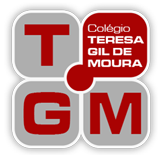 TURMA: 4º  ANO  -  PRÔ CRISLAINETURMA: 4º  ANO  -  PRÔ CRISLAINETURMA: 4º  ANO  -  PRÔ CRISLAINETURMA: 4º  ANO  -  PRÔ CRISLAINETURMA: 4º  ANO  -  PRÔ CRISLAINE2ª FEIRA (14/9/2020)3ª FEIRA (15/9/2020)4ª FEIRA (16/9/2020)5ª FEIRA (17/9/2020)6ª FEIRA (18/9/2020)6ª FEIRA (18/9/2020)DAS 13H 00 MIN  ÀS 13H 40MINEDUCAÇÃO FÍSICA – PRÔ JOSÉ ROBERTO----------------------------------------------------------------------------------------------------------------------------------------------------------------------------DAS 13H 40 MIN ÀS 14H 20MININGLÊS – TEACHER CRISReviewAula no ZoomDAS 13H 40 MIN ÀS 14H 20MINKARATÊ – PRÔ KEILADANÇA – PRÔ ANA LIDIAAula no ZoomDAS 13H 40 MIN  ÀS 14H 20MININGLÊS – TEACHER CRISAtividade Bimestral – explicaçãoDAS 13H 40 MIN  ÀS 14H 20MINMÚSICA – PRÔ LILIANAtividade Bimestral---------------------------------------------------------------------------------------------------------DAS 14H 20 MIN ÀS 15H ARTES – PRÔ LEANDROAtividade 7 – Pega peixeDAS 14H 20 MIN ÀS 15H EDUCAÇÃO FÍSICA – PRÔ JOSÉ ROBERTO-----------------------------------DAS 14H 20 MIN ÀS 15H ARTES – PRÔ LEANDROAtividade 7 – Pega peixeDAS 14H 20 MIN ÀS 15H ARTES – PRÔ LEANDROAtividade 7 – Pega peixeDAS 15H ÀS 16H 40MINPORTUGUÊSAvaliação Bimestral de Língua Portuguesa   Estudar e consultar:* Livro 2 - páginas: 53, 54, 57, 59, 73, 74, 80, 81, 82, 83, 86, 104, 105, 107, 108 e 109;* Livro 3 - páginas 09, 10, 11, 12, 13, 14 e 18.DAS 15H ÀS 16H 40MINMATEMÁTICAAvaliação Bimestral de Matemática Estudar e consultar:* Livro 2 - páginas 77, 78, 79, 80, 81, 82, 83, 84, 85 e 86;* Livro 3 - páginas 8 até 17 e 19 até 28. DAS 15H ÀS 16H 40MINGEOGRAFIAAvaliação Bimestral de Geografia  Estudar e consultar:* Livro 3 - páginas 116 até 143.       DAS 15H ÀS 16H 40MINCIÊNCIASAvaliação Bimestral de Ciências  Estudar e consultar:* Livro 3 - páginas 84 até 103, 108 até 116 e 119 até 123.    DAS 15H ÀS 16H 40MINHISTÓRIAAvaliação Bimestral de História  Estudar e consultar:* Livro 3 - páginas 162 até 192.  